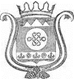                 РЕШЕНИЕ  		                                                            ЧЕЧИМ                           «06» февраля   2023 года              с. Ильинка                    №   34-1О заключении дополнительного Соглашения к Соглашению между Администрацией района (аймака) МО «Шебалинский район» и муниципальным образованием Ильинское сельское поселение о передаче осуществления части полномочий по организации водоснабжения от 10.01.2022 г. б/нРуководствуясь ст.15 Федерального закона от 06.10.2003 N 131-ФЗ "Об общих принципах организации местного самоуправления в Российской Федерации», на основании пункта 6.2. Соглашения между Администрацией района (аймака) МО «Шебалинский район» и муниципальным образованием Ильинское сельское поселение о передаче осуществления части полномочий по организации водоснабжения от 10.01.2022 года № б/н (далее-Соглашение), Уставом муниципального образования Ильинское сельское поселение, сельский Совет депутатов МО Ильинское сельское поселение РЕШИЛ:  1. Утвердить дополнительное Соглашение к Соглашению между Администрацией муниципального образования «Шебалинский район» и муниципальным образованием Ильинское сельское поселение о передаче осуществления части полномочий по организации водоснабжения (текст дополнительного соглашения прилагается).2.  Направить настоящее решение в администрацию муниципального образования «Шебалинский район».3. Настоящее решение вступает в силу со дня его обнародования в соответствии Устава муниципального образования Ильинское сельское поселение.4.  Контроль за исполнением настоящего решения оставляю за собой.Глава МО Ильинское  сельское поселение                                                    А.О. Агылдаев